ОФИЦИАЛЬНОЕ ОПУБЛИКОВАНИЕСобрание представителей сельского поселения Шенталамуниципального района ШенталинскийСамарской областиРЕШЕНИЕ №109 от 29 мая 2023 годаОб одобрении проекта Соглашения о передаче Администрацией муниципального района Шенталинский Самарской области Администрации сельского поселения Шентала муниципального района Шенталинский Самарской области осуществления части полномочий по решению вопросов местного значения - по проведению работ по уничтожению карантинных сорняков на территории сельского поселения Шентала муниципального района Шенталинский Самарской области на 2023 годВ соответствии с частью 4 ст. 15 Федерального закона от 06.10.2003 №131-ФЗ «Об общих принципах организации местного самоуправления в Российской Федерации», Уставом сельского поселения Шентала муниципального района Шенталинский Самарской области, Законом Самарской области от 30.11.2022 №118-ГД «Об областном бюджете на 2023 год и на плановый период 2024 и 2025 годов» Собрание представителей сельского поселения Шентала муниципального района Шенталинский Самарской областиРЕШИЛО:1. Одобрить проект Соглашения о передаче Администрацией муниципального района Шенталинский Самарской области Администрации сельского поселения Шентала муниципального района Шенталинский Самарской области осуществления части полномочий по решению вопросов местного значения - по проведению работ по уничтожению карантинных сорняков на территории сельского поселения Шентала муниципального района Шенталинский Самарской области на 2023 год согласно приложения.2. Настоящее решение опубликовать в газете «Вестник поселения Шентала» и разместить на официальном сайте Администрации сельского поселения Шентала муниципального района Шенталинский Самарской области в информационно-телекоммуникационной сети «Интернет» по адресу: http://shentala63.ru/.3. Настоящее решение вступает в силу со дня его официального опубликования.Председатель Собрания представителей сельского поселения Шентала муниципального района ШенталинскийСамарской области                                                                       Г.П. ГафароваГлава сельского поселения Шентала муниципального района Шенталинский Самарской области                                                                    В.И. МиханьковПриложение к решению Собрания представителейсельского поселения Шентала муниципального района ШенталинскийСамарской области от 29.05.2023 г. №109Соглашение о передаче Администрацией муниципального района Шенталинский Самарской области Администрации сельского поселения Шентала муниципального района Шенталинский Самарской области осуществления части полномочий по решению вопросов местного значения - по проведению работ по уничтожению карантинных сорняков на территории сельского поселения Шентала муниципального района Шенталинский Самарской области на 2023 год «___» __________ 20____г. Администрация муниципального района Шенталинский Самарской области, именуемая в дальнейшем «Администрация муниципального района», в лице Главы муниципального района Шенталинский Самарской области Лемаева Александра Михайловича, действующего на основании Устава муниципального района Шенталинский Самарской области, утвержденного решением Собрания представителей муниципального района Шенталинский Самарской области от 05.10.2021 г. № 58, с одной стороны, и Администрация сельского поселения Шентала муниципального района Шенталинский Самарской области, именуемая в дальнейшем «Администрация поселения», в лице Главы сельского поселения Миханькова Василия Ивановича, действующего на основании Устава сельского поселения Шентала муниципального района Шенталинский Самарской области, утвержденного решением Собрания представителей сельского поселения Шентала муниципального района Шенталинский Самарской области от 50.10.2021 г. № 42, с другой стороны, совместно именуемые «Стороны», руководствуясь частью 4 статьи 15, пунктом 19 части 1 статьи 14 Федерального закона от 06.10.2003 г. №131-ФЗ «Об общих принципах организации местного самоуправления в Российской Федерации», ч. 2 ст. 8 Устава муниципального района Шенталинский Самарской области, Уставом сельского поселения Шентала муниципального района Шенталинский Самарской области, решением Собрания представителей Шенталинского района Самарской области от 16.11.2015 г. №14 «Об утверждении Порядка заключения соглашений между органами местного самоуправления муниципального района Шенталинский Самарской области и органами местного самоуправления отдельных сельских поселений, входящих в состав муниципального района Шенталинский Самарской области, о передаче осуществления части полномочий по решению вопросов местного значения поселений» (в редакции решения Собрания представителей муниципального района Шенталинский Самарской области от 26.11.2018 г. №176), законом Самарской области от 30.11.2022 г. №118-ГД «Об областном бюджете на 2023 год и на плановый период 2024 и 2025 годов», заключили настоящее соглашение (далее – Соглашение) о нижеследующем:1. Предмет Соглашения1.1. Предметом настоящего Соглашения является передача осуществления части полномочий по решению вопросов местного значения от Администрации муниципального района Администрации поселения.1.2. Администрации поселения передается осуществление следующих полномочий по решению вопросов местного значения - проведение мероприятий по уничтожению карантинных сорняков на территории сельского поселения Шентала муниципального района Шенталинский Самарской области (далее – переданные полномочия).1.3. Переданные полномочия осуществляются Администрацией поселения в пределах объема переданных межбюджетных трансфертов, указанного в пункте 2.3 настоящего Соглашения. 2. Порядок определения ежегодного объема межбюджетных трансфертов, необходимых для осуществления переданных полномочий2.1. Передача полномочий, перечисленных в пункте 1.2 настоящего Соглашения, осуществляется с одновременной передачей межбюджетных трансфертов, необходимых для осуществления переданных полномочий.2.2. Объем межбюджетных трансфертов, необходимых для осуществления переданных полномочий, определяется Собранием представителей муниципального района Шенталинский Самарской области при принятии решения Собрания представителей муниципального района Шенталинский Самарской области «О бюджете муниципального района Шенталинский Самарской области на 2023 год и на плановый период 2024 и 2025 годов» от 12.12.2022 г. №135.2.3. В соответствии с указанным решением объем финансовых средств, необходимый для осуществления переданных полномочий поселению, составляет 20 534,9 (Двадцать тысяч пятьсот тридцать четыре) рубля 90 копеек, в том числе средства областного бюджета – 17 044,0 (Семнадцать тысяч сорок четыре) рубля 00 копеек, средства местного бюджета – 3490,9 (Три тысячи четыреста девяносто) рублей 90 копеек.2.4. Объем финансовых средств, указанный в пункте 2.3 настоящего Соглашения, рассчитывается исходя из прогнозируемого объема финансовых затрат на осуществление переданных полномочий.2.5. Межбюджетные трансферты, поступившие из бюджета муниципального района Шенталинский Самарской области в бюджет сельского поселения Шентала муниципального района Шенталинский Самарской области на осуществление переданных полномочий и неиспользованные в текущем финансовом году, подлежат возврату в бюджет муниципального района Шенталинский Самарской области в срок до 01.12.2023 года.3. Права и обязанности Сторон3.1. Администрация муниципального района имеет право:- запрашивать и получать информацию об исполнении переданных полномочий и использовании соответствующих межбюджетных трансфертов;- осуществлять контроль за осуществлением переданных полномочий;- требовать своевременного и полного исполнения переданных полномочий.3.2. Администрация муниципального района обязана:- передать межбюджетные трансферты на реализацию переданных полномочий в порядке и в сумме, установленных разделом 2 настоящего Соглашения;- по запросу поселения предоставить информацию, документы, необходимые для осуществления переданных полномочий.3.3. Администрация поселения имеет право:- на получение межбюджетных трансфертов из бюджета муниципального района Шенталинский Самарской области12 для осуществления переданных полномочий;- запрашивать у Администрации муниципального района и получать от нее информацию, документы, необходимые для осуществления переданных полномочий;- самостоятельно определять порядок реализации переданных полномочий в соответствии с действующим законодательством Российской Федерации;- принимать муниципальные правовые акты по вопросам осуществления переданных полномочий;- дополнительно использовать собственные материальные ресурсы и финансовые средства для осуществления переданных полномочий.3.4. Администрация поселения обязана:- осуществлять переданные полномочия;- предоставлять отчет об исполнении переданных полномочий в Администрацию муниципального района;- обеспечивать целевое использование межбюджетных трансфертов, предоставленных в рамках настоящего Соглашения, исключительно на осуществление переданных полномочий.4. Финансовые санкции за неисполнение соглашенийЗа невыполнение или ненадлежащее выполнение настоящего Соглашения Стороны несут ответственность в соответствии с законодательством Российской Федерации1.5. Рассмотрение и разрешение споров5.1. Все споры и разногласия, возникающие между Сторонами при исполнении Соглашения, будут разрешаться путем переговоров.5.2. При не урегулировании Сторонами споров и разногласий в досудебном порядке они передаются на разрешение в Арбитражный суд Самарской области. 6. Срок действия Соглашения. Основания и порядок прекращения действия Соглашения, в том числе досрочного6.1. Соглашение вступает в силу со дня его подписания обеими сторонами и действует до 01.12.2023 года 2.6.2. Действие настоящего Соглашения прекращается по истечении срока действия Соглашения, указанного в пункте 6.1 настоящего Соглашения.6.3. Действие настоящего Соглашения прекращается досрочно:- по взаимному согласию Сторон, оформленному дополнительным соглашением к настоящему Соглашению;- при неисполнении или ненадлежащем исполнении одной из Сторон обязательств по настоящему Соглашению;- при преобразовании, упразднении муниципального образования, орган местного самоуправления которого является стороной настоящего Соглашения;- по решению суда;- по иным основаниям, предусмотренным действующим законодательством.7. Заключительные положения7.1. Во всем, что не предусмотрено настоящим Соглашением, Стороны руководствуются действующим законодательством Российской Федерации.7.2. Внесение в настоящее Соглашение изменений, не противоречащих законодательству Российской Федерации, осуществляется путем заключения Сторонами в письменной форме дополнительных соглашений к настоящему Соглашению, являющихся его неотъемлемой частью.7.3. Соглашение составлено и подписано Сторонами в двух экземплярах, обладающих равной юридической силой, по одному экземпляру для каждой из Сторон.8. Реквизиты и подписи сторонНомер телефона для сообщений в целях предотвращения террористической и экстремистской деятельности 8 (84652) 2-17-572023понедельник29 мая№ 18 (362)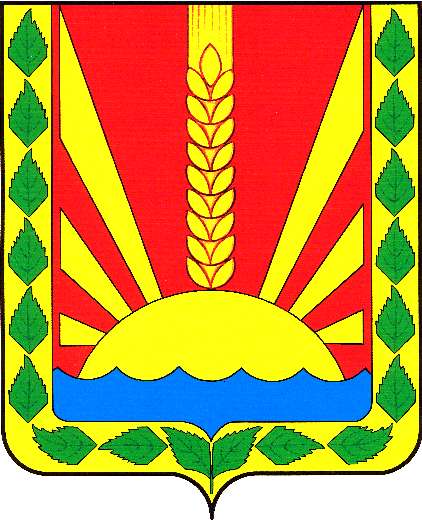 Учрежден решением Собрания представителей сельского поселения Шентала муниципального района Шенталинский Самарской области № 134 от 25.02.2010 г.Администрация муниципального района Шенталинский Самарской областиЮридический адрес: 446910, Самарская область, ж/д_ст. Шентала, ул. Советская, д. 33ИНН /КПП 6386000530/638601001Банк: ОТДЕЛЕНИЕ САМАРА БАНКА РОССИИ//УФК по Самарской области, г. СамараБИК:013601205Казначейский счет: 03231643366480004200Единый казначейский счет40102810545370000036Получатель: УФК по Самарской области ("Администрация Шенталинского района")ОКТМО 36648000Администрация сельского поселения Шентала муниципального района Шенталинский Самарской областиЮридический адрес: 446910, Самарская область Шенталинский район, ж/д_ст. Шентала, ул. Вокзальная, д. 20ИНН/КПП 6369010257/636901001Банк: ОТДЕЛЕНИЕ САМАРА БАНКА РОССИИ//УФК по Самарской области, г. Самара БИК:013601205Казначейский счет: 03100643000000014200Получатель: УФК по Самарской области (Администрация сельского поселения Шентала)КБК 50720240014100000150ОКТМО 36648448Соучредители:1. Администрация сельского поселения Шентала муниципального района Шенталинский Самарской области; (446910, Самарская область, Шенталинский район, ст. Шентала, ул. Вокзальная, 20);2. Собрание представителей сельского поселения Шентала муниципального района Шенталинский Самарской области (446910, Самарская область, Шенталинский район, ст. Шентала, ул. Вокзальная, 20).Напечатано в АСП Шентала муниципального района Шенталинский Самарской области.446910, Самарская область, Шенталинский район, ст. Шентала, ул. Вокзальная, 20. Тираж 100 экземпляров. Бесплатно.Периодичность выпуска газеты «Вестник поселения Шентала»- не реже одного раза в месяц.